Р А С П И С А Н И Еповторной промежуточной аттестации с комиссией для студентов очной формы обучения по специальности 56.05.05  «Военная журналистика», имеющих задолженности по дисциплинам зимней сессии 2021-2022 учебного года. с 01.03.2022 по 09.03.2022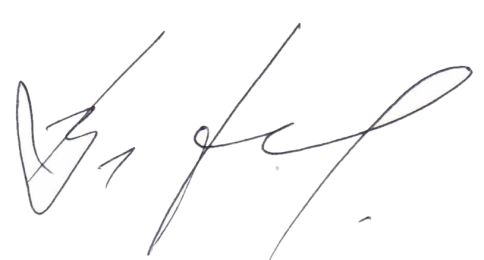 Декан факультета журналистики                                                               В.В. Тулуповспециальность : Военная журналистика (1 курс) (56.05.05)специальность : Военная журналистика (1 курс) (56.05.05)специальность : Военная журналистика (1 курс) (56.05.05)специальность : Военная журналистика (1 курс) (56.05.05)специальность : Военная журналистика (1 курс) (56.05.05)Наименование дисциплиныФИОпреподавателяДатаВремяИностранный язык зачПанкова Т.Н.Юмашева В.В.Кунаева Н.В.Ауд. 1254 марта13.25Речевая культура устной и письменной коммуникацииэкзБебчук  Е.М.Ряжских Е.А.Хорошунова И.В.Сандлер Л.Л.Ауд. 2022 марта15.10Основы теории литературы зачГладышева С.Н.Хорольский В.В.Козлова Н.Н.Ауд. 2024 марта 15.00История отечественной литературы дфзачГладышева С.Н.Хорольский В.В.Козлова Н.Н.Ауд. 2024 марта 15.00История зарубежной литературы  экзГладышева С.Н.Хорольский В.В.Козлова Н.Н.Ауд. 2024 марта 15.00Основы рекламы дфзачДавтян А.А.Тулупов В.В.Щекина И.А.Ауд. 2029 марта15.00Техника и технологии средств массовой коммуникации экзДавтян А.А.Тулупов В.В.Щекина И.А.Ауд. 2029 марта15.00Основы журналистики экзГордеев Ю.А.Золотухин А.А.Хомчук-Черная Т.Н.Ауд. 2023 марта15.10Технологии медиатворчества экзГордеев Ю.А.Золотухин А.А.Хомчук-Черная Т.Н.Ауд. 2023 марта15.10специальность : Военная журналистика (2 курс) (56.05.05)специальность : Военная журналистика (2 курс) (56.05.05)специальность : Военная журналистика (2 курс) (56.05.05)специальность : Военная журналистика (2 курс) (56.05.05)специальность : Военная журналистика (2 курс) (56.05.05)Наименование дисциплиныФИОпреподавателяДатаВремяИностранный языкзачПанкова Т.Н.Юмашева В.В.Кунаева Н.В.Ауд. 1254 марта13.25Современный русский язык экзБебчук  Е.М.Ряжских Е.А.Хорошунова И.В.Сандлер Л.Л.Ауд. 2022 марта15.10Психология личности и её саморазвитиязачЕсина К.А. moodle5 марта 13.25История отечественной литературы экзГладышева С.Н.Хорольский В.В.Козлова Н.Н.Ауд. 2024 марта 15.00История зарубежной литературы дфзачГладышева С.Н.Хорольский В.В.Козлова Н.Н.Ауд. 2024 марта 15.00Технологии медиатворчестваэкзГордеев Ю.А.Золотухин А.А.Хомчук-Черная Т.Н.Ауд. 2023 марта15.10Выпуск учебных СМИ зачГордеев Ю.А.Золотухин А.А.Хомчук-Черная Т.Н.Ауд. 2023 марта15.10Журналистика и социальные сети зачГордеев Ю.А.Золотухин А.А.Хомчук-Черная Т.Н.Ауд. 2023 марта15.10Основы телевизионной и радиожурналистики экзКолесникова В.В.Гааг Н.ААндреева М.А.Ауд. 1291 марта16.00специальность : Военная журналистика (3 курс) (56.05.05)специальность : Военная журналистика (3 курс) (56.05.05)специальность : Военная журналистика (3 курс) (56.05.05)специальность : Военная журналистика (3 курс) (56.05.05)специальность : Военная журналистика (3 курс) (56.05.05)Наименование дисциплиныФИОпреподавателяДатаВремяБезопасность жизнедеятельности зачАгеев В.В. (ул. Пушкинская, ауд. 112)2 марта14.00Правоведение зачСазонникова Е.В. (юридический ф-т, ауд. 712, 7 этаж)7 марта16.45Политология дфзачЗюзина Е.Б. (исторический ф-т, ауд. 202)3 марта15.00Стилистика экзБебчук  Е.М.Ряжских Е.А.Хорошунова И.В.Сандлер Л.Л.Ауд. 2022 марта15.10История отечественной журналистики экзГладышева С.Н.Хорольский В.В.Козлова Н.Н.Ауд. 2024 марта 15.0015.00Медиаэкономика экзГордеев Ю.А.Золотухин А.А.Хомчук-Черная Т.Н.Ауд. 2023 марта15.10Военная фотожурналистика зачДавтян А.А.Тулупов В.В.Щекина И.А.Ауд. 2029 марта15.00Компьютерная верстка зачДавтян А.А.Тулупов В.В.Щекина И.А.Ауд. 2029 марта15.00Социология журналистики экзДавтян А.А.Тулупов В.В.Щекина И.А.Ауд. 2029 марта15.00специальность : Военная журналистика (4 курс) (56.05.05)специальность : Военная журналистика (4 курс) (56.05.05)специальность : Военная журналистика (4 курс) (56.05.05)специальность : Военная журналистика (4 курс) (56.05.05)специальность : Военная журналистика (4 курс) (56.05.05)Наименование дисциплиныФИОпреподавателяДатаВремяКультурология экзДьякова Т.А.Журналистское мастерствозачГордеев Ю.А.Золотухин А.А.Хомчук-Черная Т.Н.Ауд. 2023 марта15.10Экономика СМИ экзГордеев Ю.А.Золотухин А.А.Хомчук-Черная Т.Н.Ауд. 2023 марта15.10Современные мультимедийные СМИ экзГордеев Ю.А.Золотухин А.А.Хомчук-Черная Т.Н.Ауд. 2023 марта15.10Военный конфликт и журналистика зачГордеев Ю.А.Золотухин А.А.Хомчук-Черная Т.Н.Ауд. 2023 марта15.10Социология журналистики экзДавтян А.А.Тулупов В.В.Щекина И.А.Ауд. 2029 марта15.00Организация информационного обеспечения военной службы дфзачДавтян А.А.Тулупов В.В.Щекина И.А.Ауд. 2029 марта15.00Создание СО-проекта зачДавтян А.А.Тулупов В.В.Щекина И.А.Ауд. 2029 марта15.00Организация пресс-службы зачДавтян А.А.Тулупов В.В.Щекина И.А.Ауд. 2029 марта15.00Создание текста в связях с общественностью зачДавтян А.А.Тулупов В.В.Щекина И.А.Ауд. 2029 марта15.00специальность : Военная журналистика (5 курс) (56.05.05)специальность : Военная журналистика (5 курс) (56.05.05)специальность : Военная журналистика (5 курс) (56.05.05)специальность : Военная журналистика (5 курс) (56.05.05)специальность : Военная журналистика (5 курс) (56.05.05)Наименование дисциплиныФИОпреподавателяДатаВремяИстория искусства дфзачДьякова Т.А.История зарубежной журналистики экзГладышева С.Н.Хорольский В.В.Козлова Н.Н.Ауд. 2024 марта 15.00Современные отечественные СМИ дфзачГладышева С.Н.Хорольский В.В.Козлова Н.Н.Ауд. 2024 марта 15.00Современные зарубежные средства массовой информации дфзачГладышева С.Н.Хорольский В.В.Козлова Н.Н.Ауд. 2024 марта 15.00Аудиовидеозапись зачКолесникова В.В.Гааг Н.ААндреева М.А.Ауд. 1291 марта16.00Организация работы редакции военного СМИ зачГордеев Ю.А.Золотухин А.А.Хомчук-Черная Т.Н.Ауд. 2023 марта15.10Религия и СМИ зачГордеев Ю.А.Золотухин А.А.Хомчук-Черная Т.Н.Ауд. 2023 марта15.10Методологические проблемы современной науки экзДавтян А.А.Тулупов В.В.Щекина И.А.Ауд. 2029 марта15.00Политические технологии в связях с общественностью зачДавтян А.А.Тулупов В.В.Щекина И.А.Ауд. 2029 марта15.00Регулирование в рекламе и СО дфзачДавтян А.А.Тулупов В.В.Щекина И.А.Ауд. 2029 марта15.00Язык рекламы и связей с общественностьюдфзачБебчук  Е.М.Ряжских Е.А.Хорошунова И.В.Сандлер Л.Л.Ауд. 2022 марта15.10